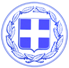 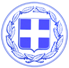                       Κως, 4 Μαΐου 2017ΔΕΛΤΙΟ ΤΥΠΟΥΘΕΜΑ : “ Στην πόλη της Κω ανοίγουν νέοι δρόμοι - Ξεκίνησαν τα έργα στην περιοχή Αμπάβρη.”Η Κως προχωρά μπροστά με έργα. Το μήνυμα αυτό μετατρέπεται σε πράξεις και έργα που βλέπει καθημερινά ο πολίτης.Η Δημοτική Αρχή συνεχίζει την αναβάθμιση περιοχών όπως η περιοχή Αμπάβρη, εκεί που για χρόνια δεν γίνονταν ούτε τα στοιχειώδη.Στην πόλη της Κω ανοίγουν νέοι δρόμοι.Ξεκίνησαν και προχωρούν με εντατικούς ρυθμούς τα έργα διάνοιξης, ασφαλτόστρωσης και ηλεκτροφωτισμού δρόμων στα οικοδομικά τετράγωνα 360,378 και 379 στην περιοχή Αμπάβρη στην πόλη της Κω και στα πλαίσια επέκτασης του σχεδίου πόλεως.Τα έργα ξεκίνησαν στις 24 Απριλίου 2017 και μέχρι στιγμής έχει διανοιχτεί τμήμα μήκους 140μ περίπου, παράλληλα προς την οδό Μητροπολίτου Ζαχαρία.Το έργο «Διάνοιξη, ασφαλτόστρωση και ηλεκτροφωτισμός οδών στα ΟΤ 379, 378, 360, επέκτασης σχεδίου πόλεως Κω» έχει συνολικό προϋπολογισμό 233.700 ευρώ και χρηματοδοτείται από ίδιους πόρους του Δήμου.Περιλαμβάνει:-Διάνοιξη δρόμων.-Ασφαλτόστρωση και πλήρη κατασκευή νέων οδών με πεζοδρόμια.-Κατασκευή δικτύου ηλεκτροφωτισμού.Το συνολικό μήκος των νέων οδών είναι 160μ + 143μ και το συνολικό εμβαδόν τους 2.400.Τα έργα αναμένεται να έχουν ολοκληρωθεί στα μέσα Ιουλίου.Η Κως προχωρά μπροστά με έργα.Γραφείο Τύπου Δήμου Κω